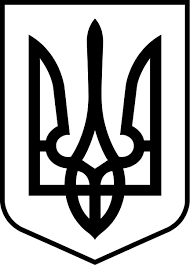 УкраїнаМЕНСЬКА МІСЬКА РАДАМенського району Чернігівської області(сорокова сесія сьомого скликання)РІШЕННЯ10 липня 2020 року			№ 204Про внесення змін до рішення 38 сесії 7 скликання Менської міської ради від 25 лютого 2020 року № 86 Доля Н.Г.Щодо внесення змін до рішення, 38 сесії 7 скликання Менської міської ради від 25.03.2020 р. № 86 «Про затвердження проектів землеустрою щодо відведення земельних ділянок у власність за межами та у межах населених пунктів», керуючись ст.12 Земельного кодексу України, ст. 26 Закону України «Про місцеве самоврядування в Україні», Менська міська рада В И Р І Ш И Л А :1. Внести зміни до рішення, 38 сесії 7 скликання Менської міської ради від 25.03.2020 р. № 86 « «Про затвердження проектів землеустрою щодо відведення земельних ділянок у власність за межами та у межах населених пунктів», де в тексті позицію:- «гр. Доля Ніна Григорівна площею 2,0000 га, кадастровий № 7423055700:08:000:1047, за межами смт Макошине» замінити на позицію:- «гр. Доля Ніна Григорівна площею 0,5000 га, кадастровий № 7423055700:08:000:1047, за межами смт Макошине» 2. Контроль за виконанням рішення покласти на постійну комісію з питань містобудування, будівництва, земельних відносин та охорони природи, згідно до регламенту роботи Менської міської ради сьомого скликання та на заступника міського голови з питань діяльності виконкому Гайдукевича М.В.Міський голова							Г.А. Примаков